LAMPIRAN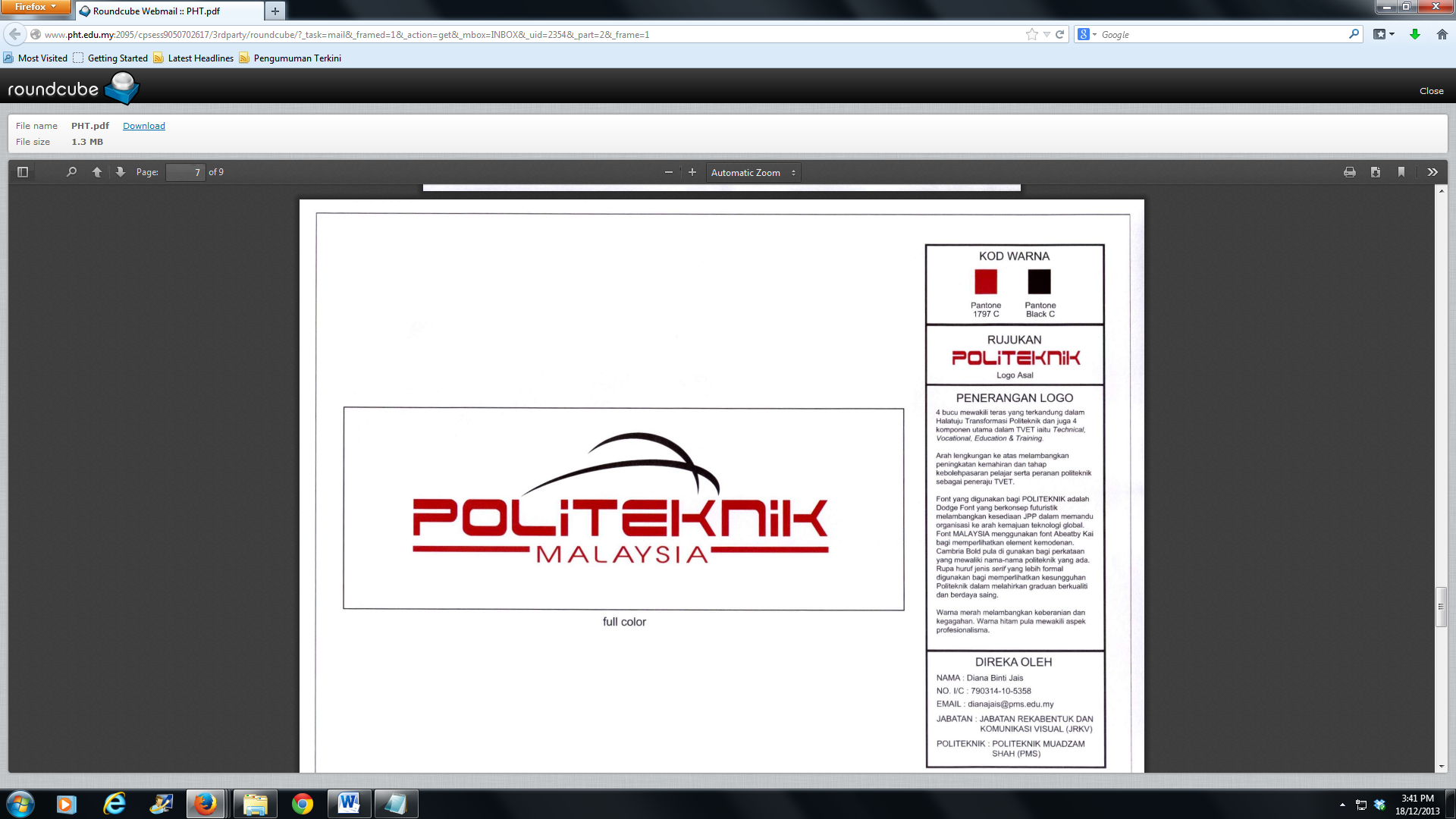 Fail :  	  Tarikh: Tuan/Puan,Assalamualaikum w.b.t, Salam Sejahtera _______________Kata Pembuka merujuk kepada tajuk memo_____________________.2.	___________________________________________________________________________________________________________Penerangan tujuan memo dan isi kandungan_______________________________________________________________________________________________________________________________________________________________________________________________________________3.	Kata-kata penutup ____________________________________________________ ___________________________________________________________________________________________________________________________________________________________________________________________________________________________Sekian, ”WAWASAN KEMAKMURAN BERSAMA 2030” ”BERKHIDMAT UNTUK NEGARA”Saya yang menjalankan amanah, (                                                       )JawatanNama InstitusiTAJUKDARIPADASalinan :KEPADASalinan :